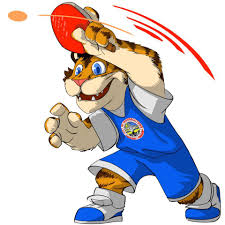 	INBJUDAN TILLUngdomstouren deltävling 5Lördagen 9 mars i Mariedal IK:s bordtennishall, Kransmossen friluftsområde i BoråsMariedals IK i samarbete med Nordvästra Götalands bordtennisförbund bjuder in till den 5:e och sista deltävlingen av ungdomstouren 2023/2024 i zon syd.Alla tjejer och killar födda 2006 och senare som har max 999 rankingpoäng får delta.Spel i ungdomstouren kräver D-licens. Viktigt att alla klubbar licenserar sina spelare innan man anmäler.Inbjudna klubbar: Byttorp, Mariedal, Sjömarken, Sandared, Kinna, Horred, Överlida, Ulricehamn, ÖSTK, Borgstena, Vårgårda, Alingsås och ÖdenäsStartavgift: 120 kr/spelare och fakturan kommer att skickas ut till klubben Divisionsindelning och program:  Kommer att skickas ut senast 1 mars på mejl till klubbarnaDiv 1 – div 5 startar 09:00Div 6 – div 10 startar cirka 13:30 O.B.S. Vid fler divisioner så kan vi få starta div 11 och neråt senare på eftermiddagenSpelform: Alla anmälda spelare oavsett ålder och kön delas in i divisioner med 7 – 8 spelare efter aktuell ranking. Arrangören kommer tillsammans med klubbarna placera in de spelare som inte har någon rankingpoäng i en lämplig division. Sedan spelar man alla mot alla inom divisionen. Inget slutspel kommer att spelas. Spelare som inte har rankingpoäng så kan klubbarna i anmälan uppge en ungefär uppskattad rankingpoängCoachning/Timeout: Timeout är inte tillåtet. Coachning är tillåtet men vi ser gärna att spelarna hjälper varandra. Givetvis så är det ok att föräldrar till yngre barn stöttar sina barn med några uppmuntrade ord Priser: Placering 1–3 i varje division får pokal, övriga spelare i varje division får varsin deltagarmedalj.Klubben anmäler alla spelare (inga anmälningar genom föräldrar) till: lido67@yahoo.seAnmälan SENAST 26 februari 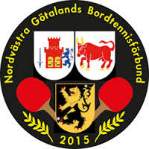 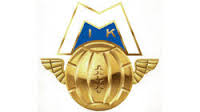 Kiosk: Kommer att finns i hallenUpplysningar: Stefan Olsson 0734-223025 eller på mejl lido67@yahoo.se